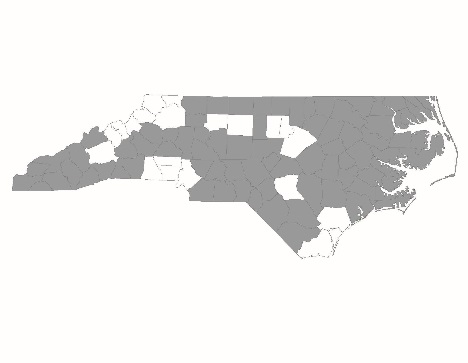 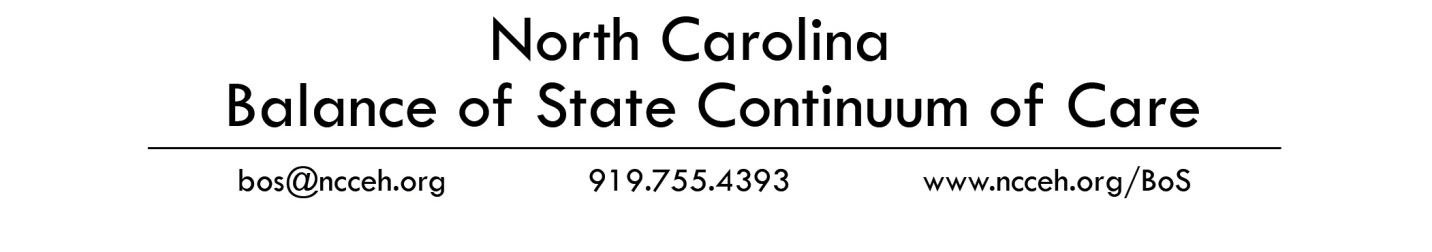 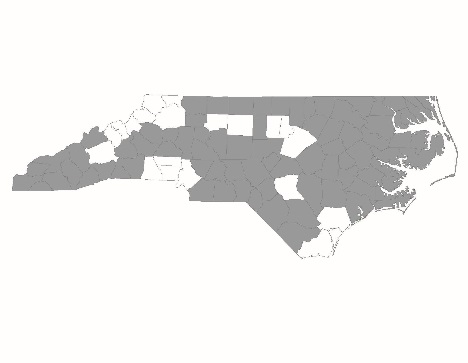 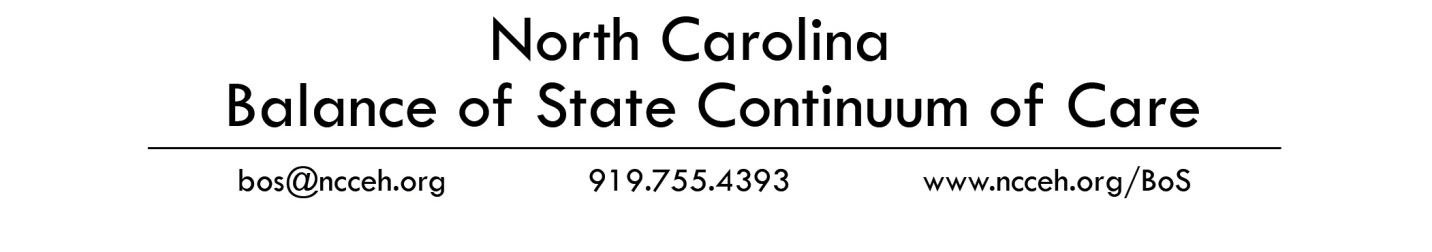 Certificación de Beneficiario de Servicios de Continuidad de AtenciónPrograma Back@Home -Balance of State (Regreso a Casa, Estado de Equilibrio)ANTECEDENTES La Coalición NC para Terminar con la Falta de Vivienda (NCCEH) sirve como Solicitante Colaborativo del Programa Estado de Equilibrio Continuidad de Atención de NC (NC BoS CoC) y, como tal, tiene la encomienda del Departamento de Vivienda y Desarrollo Urbano de los EEUU (HUD) para operar y administrar las actividades de Continuidad de Atención y también para dar seguimiento al desempeño del beneficiario, de acuerdo al código 24 CFR Parte 578.    La Administración para la Recuperación y Resiliencia de Carolina del Norte (NCORR) sirve como el Solicitante de Proyecto para aquellos elementos financiados por HUD del Programa Back@Home Estado de Equilibrio. Para promover los objetivos del Estado de Equilibrio Continuidad de Atención de NC y de NCORR, y para aclarar expectativas, este documento define las responsabilidades del contratista y del beneficiario de la subvención; también debe ser firmado anualmente por un representante autorizado de la agencia proveedora de servicios contratada.  Como Solicitante de Proyecto, NCORR tiene un Acuerdo de Subvención con HUD y, los proveedores de servicios, harán un contrato directamente con NCORR.  Los proveedores de servicios contratados deben adherirse a todos los requisitos y obligaciones descritos por HUD y NCORR.  En caso de que cambien las responsabilidades del beneficiario de la subvención, se harán revisiones a este documento de certificación y se requerirá de una nueva firma. Antes de presentar una solicitud para ofrecer servicios como proveedor contratado bajo NCORR, es imperativo que todos los solicitantes lean el Reglamento Provisional del Programa de Continuidad de Atención (código 24 CFR Parte 578), ya que el documento establece los requisitos para la implementación y administración del Programa de Continuidad de Atención.He leído y entiendo las expectativas que han sido establecidas en esta certificación.______________________________________________              ________________________________
Firma								FechaNombre en letra de molde						PuestoSistema de Administración e Información sobre Personas sin Vivienda (HMIS) / Participación y Amplitud de Bases de Datos ComparablesLos proveedores de servicios contratados que actúen en nombre de NCORR, durante el período de la subvención, deben recopilar la siguiente información de las personas atendidas y de los servicios prestados e ingresarla en el Sistema de Administración e Información sobre Personas sin Vivienda de la Coalición NCCEH (HMIS@NCCEH). Los proveedores de servicios para víctimas tienen prohibido participar en el Sistema HMIS; no obstante, deben demostrar que tienen un sistema de base de datos comparable a un HMIS y también que pueden proveer información estadística a partir de tal base de datos a solicitud, sin que se comprometa la privacidad del cliente.Elementos de datos universales			Elementos de datos específicos del Programa Nombre 						Situación anterior de vidaNúmero de Seguro Social 				Ingresos y fuentes de ingresos Fecha de nacimiento 				Beneficios distintos a dinero en efectivo Raza 						Seguro médico Etnicidad 					Discapacidad física Género 						Discapacidades del Desarrollo Estatus de veterano de guerra 			Condiciones crónicas de salud Condiciones de discapacidad 			VIH/SIDA Situación de vida 					Problemática de salud mental Fecha de entrada al proyecto 			Abuso de sustancias Fecha de salida al proyecto 			Historial de violencia domésticaDestino al salir del proyecto 			Situación actual de vidaIdentificación personal 				Fecha de participación Identificación del hogar 				Evaluación de Entrada Coordinada Parentesco con el jefe de familia 			Evento de Entrada CoordinadaUbicación del cliente 				Fecha de mudanza a la vivienda						Salud general						Bienestar						Provisión de asistencia de mudanza										Condado de Servicio en NCParámetros de proyectosTodos los proyectos seguirán los estándares escritos del Estado de Equilibrio, Continuidad de Atención de NC para el tipo de proyecto que se trate y atenderán a los hogares que carezcan de vivienda presentando Severa Necesidad de Servicios según lo definido por HUD y por el Pedido de Solicitud original.Los proyectos de Vivienda de Apoyo Permanente adoptarán los Elementos Clave de Vivienda de Apoyo Permanente, según lo define la Administración de Servicios de Salud Mental y Tratamiento por Abuso de Sustancias (SAMHSA).Todos los Proyectos de Realojamiento Rápido adoptarán los  Puntos de Referencia de Rendimiento y Estándares del Programa del Consejo Interinstitucional de EEUU sobre Personas sin Vivienda (USICH RRH)Desempeño de Subvenciones e InformesAntes de realizar modificaciones al presupuesto aprobado, todos los proveedores de servicios recibirán aprobación de NCORR.A petición de NCORR, todos los proveedores de servicios enviarán las facturas periódicas requeridas y los informes de esfuerzos realizados.Todos los proveedores de servicios cumplirán con los Puntos de Referencia de Calidad de Datos de Continuidad de Atención, de acuerdo con su tipo de proyecto.Todos los proveedores de servicios han de entender las medidas de desempeño y los puntos de referencia aprobados por Continuidad de Atención de acuerdo al tipo de componente de la subvención, evaluarán periódicamente los avances y trabajarán para alcanzar los puntos de referencia durante el año operativo de la subvención. Además, los proveedores de servicios se adherirán a las medidas de desempeño de calidad establecidas por NCORR.Todos los proveedores de servicios participarán en el Proceso de Mejoramiento del Desempeño (PIP) del Estado de Equilibrio, Continuidad de Atención de NC, así como en las actividades de evaluación y asistencia técnica del proyecto en curso que sean proporcionadas por el personal de la Coalición NCCEH.Todos los proveedores de servicios enviarán a NCORR los datos requeridos para el Conteo en un Determinado Tiempo y el Conteo de Inventario de Viviendas dentro de los plazos establecidos por NCCEH.Todos los proveedores de servicios presentarán a NCORR Informes Anuales de Rendimiento antes de la fecha límite establecida.Los proveedores de servicios participarán en todas las capacitaciones requeridas realizadas por NCORR, NCCEH y otras organizaciones de asistencia técnica.Actividades del Comité RegionalTodos los proveedores de servicios participarán por lo menos en el 75% de reuniones del Comité Regional, por cada región en la que prestan servicios, en un plazo de 12 meses. Todos los proveedores de servicios participarán en el proceso local de entrada coordinada, según lo diseñado por los Comités Regionales, lo que incluye aceptar referencias solo a través de la lista local prioritaria detallada por nombres.Se espera que los proveedores de servicios apoyen a los Comités Regionales que abarcan las actividades de la subvención a medida que alcancen los siguientes estándares:Cumplimiento de los estándares mínimos de los Comités Regionales del Estado de Equilibrio Continuidad de Atención de NCConducción de reuniones periódicasImplementación de entrada coordinadaImplementación del plan regional de coordinación de acceso para personas sin viviendaEnvío las minutas de la reunión a NCCEH dentro de los 30 días posteriores a la fecha de reunión.El Líder Regional, suplente u otro miembro designado del Comité Regional participa por lo menos en el 75% de las reuniones del Comité Directivo.Agencia:Persona contacto:Comité(s) Regional(es) cubiertos bajo actividades de subvención: